                                                                                                              Приложение № 1к договору долевого участия в   строительстве №      от _____ План объекта долевого строительства:  квартира с лоджией, расположенная на ___ этаже, № квартиры ___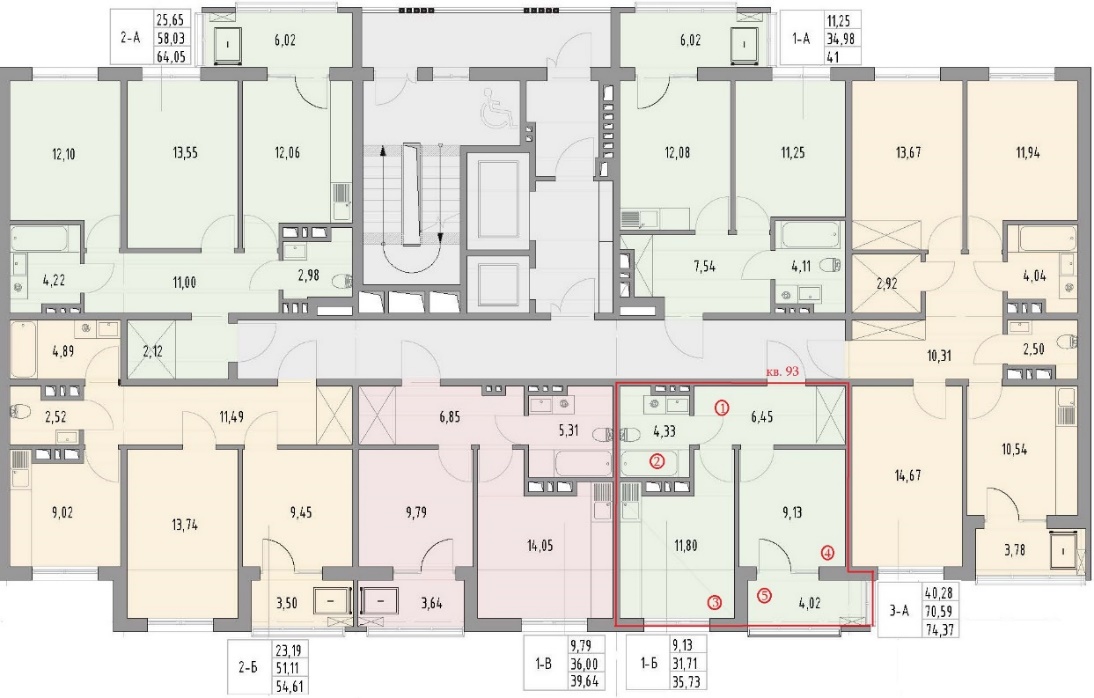   - Условное обозначение квартиры 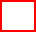 Сантехническое оборудование, внутриквартирные двери, указанные на плане, не устанавливаются, показаны условно. Шаблон договора ДДУ  Договор долевого участия в строительстве N 3.2-ГП-___г. Иркутск                                                                                                                                      «   » ________ 2022 г.           Общество   с   ограниченной ответственностью Специализированный застройщик "Максстрой", именуемое   в   дальнейшем   "Застройщик", в лице генерального директора Девочкина Евгения Геннадьевича, действующего на основании Устава, с одной стороны, и гр. РФ ____________, ___________ г.р., паспорт ________., адрес:                  , именуемый в дальнейшем «Дольщик» с другой стороны, заключили настоящий договор о нижеследующем:1. ПРЕДМЕТ ДОГОВОРА.1.1.  Застройщик обязуется своими силами или силами привлеченных лиц, осуществить строительство блок-секция 3.2, строительного объекта «Многоквартирные дома со встроено-пристроенными нежилыми помещениями и автостоянками в границах улиц Сеченова-Бородина-Захарова-Мухиной, в Свердловском районе города Иркутска», 1 этап строительства: 3-й пусковой комплекс. Блок-секция 3.2., далее именуемый Объект, и после получения разрешения на ввод Объекта в эксплуатацию, в соответствии с настоящим Договором передать Дольщику объект долевого строительства, при условии надлежащего исполнения им своих обязательств по настоящему договору. 1.2.  Дольщик осуществляет финансирование объекта долевого строительства, которым является ___ комнатная квартира с лоджией, номер квартиры _____, расположенная на ____ этаже (далее по тексту квартира). Площадь квартиры ______ кв.м., площадь лоджии ___кв.м., всего площадь объекта долевого строительства _____ кв.м.. Площадь квартиры является проектной и подлежит уточнению после натурных обмеров квартиры, выполненных специализированной организацией или кадастровым инженером, после окончания строительства Объекта. Основные характеристики квартиры, состоящей из комнат и вспомогательных помещений, отражены в плане квартиры (приложение №1 к договору). Дольщик ознакомлен с проектной документацией. Документы по объекту и проектная декларация размещены в единой информационной системе жилищного строительства на официальном сайте: https://наш.дом.рф.1.3.  Основные характеристики блок-секции 3.2: жилая блок-секция, общей площадью 10502,21 м2, количество этажей: 19. Наружные стены выполнены в монолитном исполнении с двухслойным утеплителем из минеральной базальтовой плиты, вентилируемая фасадная система с облицовкой фиброцементными плитами, поэтажные перекрытия монолитные железобетонные, класс энергоэффективности В. Сейсмостойкость здания составляет 8 баллов.1.4.  Основанием для заключения настоящего договора является разрешение на строительство №38-ru38303000-1-2022 от 19 января 2022 г., выданное отделом выдачи разрешительной документации департамента реализации градостроительной политики комитета по градостроительной политике администрации г. Иркутска.1.6.  Строительство объекта осуществляется на земельном участке, кадастровый номер 38:36:000027:21968, общей площадью 2089,0 кв. м. Земельный участок находится у ООО СЗ «Максстрой» в арендном пользовании, в соответствии с договором аренды земельного участка № 5743 от 15 марта 2021 г. Номер государственной регистрации договора аренды на земельный участок 38:36:000027:21968, 38:36:00027:21968-38/123/2021-3 от 24 марта 2021 г. 1.7.  Земельный участок с кадастровым номером 38:36:000027:21968, общей площадью 2089,0 кв. м., расположен в приаэродромной территории аэродрома гражданской авиации Иркутска; документы-основания: приказ «Об установлении приаэродромной территории аэродрома гражданской авиации Иркутска» от 29.05.2019 №421-П, выдан Федеральным агентством воздушного транспорта (Росавиация).2. СРОКИ СТРОИТЕЛЬСТВА.2.1.  Строительство Объекта и входящего в его состав объекта долевого строительства осуществляется в соответствии с утвержденной проектной документацией. 2.2. Планируемый срок передачи Дольщику указанной в п.1.2. настоящего договора квартиры – до 01 августа 2025 г. 3. ГАРАНТИЙНЫЕ ОБЯЗАТЕЛЬСТВА.3.1.  Гарантийный срок эксплуатации для объекта долевого строительства составляет 5 (пять) лет. Гарантийный срок на установку и монтаж технологического и инженерного оборудования, входящего в состав объекта долевого строительства составляет три года. Гарантийный срок на технологическое и инженерное оборудование устанавливается в соответствии с установленным гарантийным сроком в паспорте оборудования. 3.2.  Гарантийный срок для объекта долевого строительства, за исключением технологического и инженерного оборудования, исчисляется со дня передачи квартиры Дольщику, или со дня окончания срока, установленного для принятия квартиры, в случае необоснованной просрочки её принятия.3.3.  Гарантийный срок на установку и монтаж  технологического и инженерного оборудования, исчисляется  со дня подписания первого передаточного акта или иного документа о передаче объекта долевого строительства, или со дня окончания срока, установленного для принятия квартиры, в случае необоснованной просрочки её принятия.3.4.  Застройщик гарантирует, что выполняемые работы на Объекте долевого строительства соответствуют условиям договора, проектной документации, отвечающей требованиям технических и градостроительных регламентов. 4. ЦЕНА ДОГОВОРА. СРОКИ И ПОРЯДОК ЕЁ УПЛАТЫ.4.1.  Цена настоящего Договора составляет  ____________________________4.2. В соответствии с Федеральным законом от 30.12.2004 г. №214-ФЗ «Об участии в долевом строительстве многоквартирных домов и иных объектов недвижимости и о внесении изменений в некоторые законодательные акты Российской Федерации» Застройщик, выступающий в роли Бенефициара и участник долевого строительства (Дольщик), выступающий в роли Депонента, выражают свою готовность использовать для расчетов по настоящему договору участия в долевом строительстве счет эскроу, открытый в Банке ВТБ (ПАО).4.3. Бенефициар (Застройщик) и Депонент (Дольщик), действующие каждый от своего имени и в своих интересах, в рамках настоящего договора предлагают (адресуют оферту) Банку ВТБ (ПАО) заключить с Депонентом Договор счета эскроу на условиях следующих документов, составляющих Договор счета эскроу в качестве его неотъемлемых частей:Правил совершения операций по счетам эскроу в Банке ВТБ (ПАО), открытым для расчетов по договорам об участии в долевом строительстве, разработанных Банком ВТБ (ПАО) и размещенных на официальном интернет-сайте Банка ВТБ (ПАО) по адресу www.vtb.ru (далее – Правила);Договора долевого участия в строительстве, заключенного (зарегистрированного) в установленном действующем законодательством порядке, в части условий, необходимых для открытия и совершения операций по счету эскроу и исполнения Договора счета эскроу.4.4. Подписывая Договор долевого участия в строительстве, Депонент выражает свою готовность на заключение Договора счета эскроу в случае принятия (акцепта)  Банком ВТБ (ПАО) оферт Бенефициара и Депонента, путем открытия Банком ВТБ (ПАО) счета эскроу в порядке, предусмотренном Правилами Банка ВТБ (ПАО), не позднее 5 рабочих дней с момента предоставления Депонентом в Банк ВТБ (ПАО) Договора долевого участия в строительстве, заключенного (зарегистрированного) в установленном законодательством порядке. Договор счета эскроу считается заключенным с момента открытия Банком ВТБ (ПАО) счета эскроу на имя Депонента.4.5. Бенефициар поручает (предоставляет полномочия) Депоненту передать Банку ВТБ (ПАО) Договор долевого участия в строительстве, заключенный (зарегистрированный) в установленном действующим законодательством порядке, в качестве документа, содержащего оферту Бенефициара о заключении Договора счета эскроу;- Предоставляя в Банк ВТБ (ПАО) Договор долевого участия в строительстве, заключенный (зарегистрированный) в установленном действующим законодательством порядке, Депонент действует от своего имени и в своих интересах в части своей оферты, а также от имени и в интересах Бенефициара в части оферты Бенефициара на основании предоставленных Бенефициаром полномочий в соответствии с настоящим договором. - Предоставление Депонентом в Банк ВТБ (ПАО) Договора долевого участия в строительстве оформляется Заявлением о заключении Договора счета эскроу.4.6. Предоставление Депонентом в Банк ВТБ (ПАО) Договора долевого участия в строительстве, заключенного (зарегистрированного) в установленном законодательством порядке, производится не позднее 5 рабочих дней, с момента государственной регистрации Договора долевого участия в строительстве. 4.7. Открытие счета-эксроу в Банке ВТБ (ПАО) производится Депонентом не позднее 5 рабочих дней, с момента предоставления в Банк ВТБ (ПАО) Договора долевого участия в строительстве, заключенного (зарегистрированного) в установленном законодательством порядке.4.8. Существенными условиями Договора счета эскроу, являются следующие условия Договора долевого участия в строительстве:- Бенефициар –  ООО СЗ «Максстрой», ИНН 3812068329; ОГРН 1023801754404;- Депонент – Дольщик (и) по договору долевого участия в строительстве;- Эскроу-агент – Банк ВТБ (ПАО), место нахождение: 191144, г. Санкт-Петербург, Дегтярный переулок, д. 11, лит.А, ИНН 7702070139; КПП 770943002; ОГРН 1027739609391; кор.счет: 30101810700000000187; БИК: 044525187; E-Mail: info@vtb.ru; тел.: (495)737-65-17, (495)258-45-83.- Объект долевого строительства – ___ комнатная квартира с лоджией, номер квартиры _____, расположенная на ____ этаже. Площадь квартиры ______ кв.м., площадь лоджии ___кв.м., всего площадь объекта долевого строительства _____ кв.м.- Депонируемая сумма (цена Договора участия в строительстве) – ________________.- Порядок и срок внесения Депонентом денежных средств на счет эскроу для формирования депонируемой суммы   на счет эскроу:- Дата срока для внесения Депонентом на счет эскроу Депонируемой суммы – _______________. - Источник формирования Депонируемой суммы:Собственные средства4.9. При наступлении оснований, в случае расторжения договора счета эскроу и необходимости возврата денежных средств Депоненту, Банк ВТБ (ПАО) переводит депонируемую сумму со счета эскроу на реквизиты, предоставленные Депонентом на момент возврата денежных средств.4.10. Реквизиты расчетного счета Бенефициара, на который Банк ВТБ (ПАО) переводит денежные средства со счета эскроу при наступлении оснований – Филиал «Центральный» Банка ВТБ (ПАО) в г. Москва, Р/счет: 40702810208030005022, БИК: 044525411, к/с: 30101810145250000411; ИНН 7702070139; КПП 770943002; ОГРН 1027739609391.4.11. Цена настоящего договора является фиксированной на весь период действия договора, кроме случаев, предусмотренных п.п. 5.1.3., 5.2.3. настоящего договора.  4.12.  Расходы со стороны Дольщика, по перечислению денежных средств по оплате суммы настоящего договора, по регистрации настоящего договора, дополнений и изменений к нему, по регистрации права собственности на квартиру, не входят в цену настоящего договора и оплачиваются Дольщиком за свой счет. 5. ПРАВА И ОБЯЗАННОСТИ СТОРОН.5.1.  Застройщик обязуется:5.1.1.  Построить Объект, ввести его в эксплуатацию и передать Дольщику по акту приёма-передачи квартиру или иному документу о передаче, в сроки, определённые п. 2.2 настоящего договора. 5.1.2.  В случае, если передача квартиры не может быть завершена в срок, указанный в п. 2.2. настоящего Договора, направить Дольщику, не позднее, чем за два месяца до истечения указанного срока, соответствующую информацию по предложению изменения условий настоящего Договора в части срока передачи квартиры.5.1.3.  Если общая площадь квартиры, передаваемой Дольщику в соответствии с настоящим договором, по обмерам специализированной организации или кадастрового инженера окажется менее той, что указана в п.1.2. настоящего договора, на 2 (два) и более кв.м., то сумма договора подлежит уточнению и Застройщик обязуется вернуть Дольщику излишне уплаченные средства в течении 10 (десяти) рабочих дней с момента раскрытия счета эскроу и подписания соответствующего дополнительного соглашения к настоящему договору.5.1.4.  Не менее, чем за 14 дней до наступления срока передачи квартиры, направить извещение Дольщику о завершении строительства Объекта и необходимости принятия квартиры.5.2.  Дольщик обязуется:5.2.1.  Внести денежные средства в объёме, в порядке и в сроки, установленные настоящим договором и   принять квартиру в соответствии с условиями настоящего договора по акту приёма-передачи или иному документу о передаче.5.2.2.  В случае досрочного окончания строительства Объекта, досрочно принять от Застройщика квартиру с подписанием акта приёма-передачи или иного документа о передаче. 5.2.3.  Если общая площадь квартиры, передаваемой Дольщику в соответствии с настоящим договором, по обмерам специализированной организации, окажется более той, что указана в п.1.2. настоящего договора, на 2 (два) и более кв.м., то сумма договора подлежит уточнению и Дольщик обязуется осуществить соответствующую доплату Застройщику за увеличение площади квартиры в течении 10 (десяти) дней с момента получения соответствующего уведомления от Застройщика. 5.2.4.  С момента подписания акта приёмки-передачи квартиры или иного документа о передаче, Дольщик обязуется осуществлять оплаты, связанные с обслуживанием и эксплуатацией жилого дома, в т.ч.  по содержанию, уборке придомовой территории, вывозу мусора, оплате коммунальных платежей, расходы за водопотребление, водоотведение, теплоснабжение, электроэнергию, и т.п. После определения способа управления многоквартирным домом и выбора управляющей организации, заключить договор управления многоквартирным домом с организацией, осуществляющей управление многоквартирным домом и нести вышеуказанные оплаты. Условия для выполнения оплат уточняются после ввода объекта в эксплуатацию и передачи объекта долевого строительства Дольщику. 5.2.5.  В течение 7-ми дней с момента изменения своего почтового адреса, места проживания (регистрации), паспортных данных, номеров телефонов, а также иных сведений, указанных Дольщиком в договоре и способных повлиять на выполнение обязательств Застройщика по настоящему Договору, письменно уведомить на почтовый адрес о таких изменениях Застройщика. При отсутствии такого уведомления все письменные сообщения, направленные Застройщиком по адресу, указанному в настоящем Договоре, считаются доставленными надлежащим образом.5.2.6.  Дольщик обязан направлять свои обращения на почтовый адрес Застройщика или путем передачи корреспонденции непосредственно в офис ООО СЗ «Максстрой». Отправленная информация на эл. адрес Застройщика не является официально принятой для рассмотрения.  5.2.7.  Не выполнять самовольную перепланировку и переустройство инженерного оборудования квартиры после подписания акта приёма-передачи или иного документа о передаче, без соблюдения требований действующего законодательства.5.3. Стороны обязуются:5.3.1.  Стороны обязуются в течении 5 (пяти) рабочих дней со дня подписания настоящего договора подать в ГАУ «МФЦ ИО» заявление и необходимые документы для государственной регистрации настоящего Договора и оплатить госпошлину в соответствии с действующим законодательством. 5.4.  Дольщик вправе:5.4.1.  Получать от Застройщика информацию о проекте строительства, о ходе строительства Объекта.5.5. Застройщик вправе:5.5.1.  При уклонении Дольщика от принятия квартиры или при немотивированном отказе в принятии от Застройщика квартиры, по истечении двух месяцев со дня предусмотренного в направленном извещении сроком принятия квартиры Дольщиком, Застройщик вправе составить односторонний акт о передаче квартиры. При этом риск случайной гибели квартиры, хищение из квартиры установленного оборудования и т.п., признаётся перешедшим к Дольщику со дня составления одностороннего передаточного акта или иного документа о передаче.5.5.2.  Не передавать квартиру Дольщику до момента полной оплаты цены договора в соответствии со ст. 4 настоящего договора. 5.5.3. Досрочно завершить строительство Объекта. 6. ОТВЕТСТВЕННОСТЬ СТОРОН. ПОРЯДОК ИЗМЕНЕНИЯ И РАСТОРЖЕНИЯ ДОГОВОРА.6.1.  За неисполнение или ненадлежащее исполнение своих обязательств по настоящему договору стороны несут ответственность в соответствии с действующим законодательством. 6.2.  За действия Дольщика в квартире после подписания акта приёма-передачи или иного документа о передаче, Застройщик ответственности не несёт.6.3.  Расторжение настоящего Договора в одностороннем порядке возможно по основаниям, предусмотренным ст.9 Федерального закона от 30.12.2004г. №214-ФЗ «Об участии в долевом строительстве многоквартирных домов и иных объектов недвижимости и о внесении изменений в некоторые законодательные акты Российской Федерации». 6.4.  Настоящий Договор может быть изменён или расторгнут по соглашению сторон, в случаях, предусмотренных настоящим договором и действующим законодательством. Все изменения, расторжение настоящего Договора оформляются путём подписания сторонами соглашения в виде отдельного документа, который является неотъемлемой частью настоящего договора, и подлежат обязательной регистрации в Управлении Федеральной службы государственной регистрации, кадастра и картографии по Иркутской области.6.5.  В случае нарушения установленного срока внесения платежа более чем на 5 (пять) календарных дней Дольщик уплачивает Застройщику неустойку в размере 1/300 (одной трёхсотой) ставки рефинансирования Центрального банка Российской Федерации, действующей на день исполнения обязательства, от суммы неоплаченного платежа, за каждый день просрочки.6.6.  В случае несвоевременной передачи Дольщику квартиры по причине указанной в 5.5.2., Застройщик освобождается от финансовых санкций и выплат неустойки.6.7.  Немотивированный отказ Дольщика от подписания акта приёмки-передачи квартиры или иного документа о передаче, не может служить основанием для применения к Застройщику финансовых санкций. В данном случае Застройщик освобождается от выплаты неустойки, штрафов и т.п.6.8.  Уплата неустойки, штрафных санкций не освобождает виновную сторону от выполнения договорных обязательств.6.9. В случае расторжения настоящего Договора по инициативе Дольщика по причинам, не свидетельствующих о совершении Застройщиком виновных действий, и не относящихся к основаниям, предусмотренных Федеральным законом от 30.12.2004 г. №214-ФЗ, Дольщику производится возврат уплаченных денежных средств по настоящему договору в течение 60 (шестидесяти) рабочих дней со дня регистрации соглашения о расторжении договора в Управлении Федеральной службы государственной регистрации, кадастра и картографии по Иркутской области. Дольщик обязан уплатить неустойку в размере 20% (Двадцать процентов) от цены Договора. Право на получение указанной неустойки может быть реализовано путем удержания соответствующей суммы при возврате уплаченных денежных средств Участнику долевого строительства. 6.10. В случае нарушения Застройщиком предусмотренного настоящим Договором срока передачи квартиры на срок, более чем два месяца, от срока передачи квартиры по настоящему договору, по зависящим от него причинам, с Застройщика по письменному требованию Дольщика может быть взыскана неустойка в размере 1/300 (одной трехсотой) ставки рефинансирования Центрального банка Российской Федерации, действующей на день исполнения обязательства, от цены настоящего Договора за каждый день просрочки передачи квартиры. Если действующим законодательством на момент возникновения обязанности по уплате неустойки предусмотрен более низкий размер неустойки, чем указанный в настоящем пункте договора, с Застройщика взыскивается неустойка в размере, установленном действующим законодательством на момент взыскания неустойки. 6.11.  В случае нарушения установленного срока внесения платежа более чем на 5 (пять) календарных дней Дольщик уплачивает по настоящему договору неустойку в размере 1/300 (одной трёхсотой) ставки рефинансирования Центрального банка Российской Федерации, действующей на день исполнения обязательства, от суммы неоплаченного платежа, за каждый день просрочки. Если действующим законодательством на момент возникновения обязанности по уплате неустойки предусмотрен более низкий размер неустойки, чем указанный в настоящем пункте договора,  Дольщик уплачивает неустойку в размере, установленном действующим законодательством на момент взыскания неустойки.6.12. Нарушение Дольщиком сроков внесения платежей по настоящему договору, является основанием для одностороннего расторжения настоящего договора со стороны Застройщика. В данном случае Застройщик освобождается от каких-либо выплат неустойки, штрафа и т.п.6.13. Нарушение Дольщиком исполнения сроков по п.п. 4.6., 4.7., а также при нарушений срока внесения депонируемой суммы на открываемый счет эскроу, является основанием для одностороннего расторжения настоящего договора со стороны Застройщика.6.14.  Уплата неустойки, штрафных санкций не освобождает виновную сторону от выполнения договорных обязательств.6.15.  В случае нарушения Дольщиком сроков, предусмотренных п.п. 5.3.1., 4.6., 4.7. настоящего договора, Дольщик уплачивает штраф в размере 50 000 (Пятьдесят тысяч) рублей. Штраф подлежит перечислению на счет Застройщика, указанный в п. 12 настоящего договора, в течении 7 (семи) дней с момента уведомления Застройщиком (почтовым отправлением либо телефонограммой) Дольщика о несоблюдении сроков, предусмотренных п.п. 5.3.1, 4.6., 4.7. настоящего договора. 7. СРОК ДЕЙСТВИЯ ДОГОВОРА.7.1. Настоящий договор подлежит государственной регистрации в Управлении Федеральной службы государственной регистрации, кадастра и картографии по Иркутской области, вступает в силу с момента его государственной регистрации и действует до полного исполнения сторонами принятых на себя обязательств по настоящему Договору. 8. УСТУПКА ПРАВ ПО НАСТОЯЩЕМУ ДОГОВОРУ.8.1. Дольщик вправе уступить свои права по настоящему договору третьему лицу полностью или частично только после уплаты им цены настоящего Договора или одновременно с переводом долга на нового участника долевого строительства только при наличии письменного согласия Застройщика.8.2. В случае уступки Дольщиком своих прав по настоящему договору после ввода в эксплуатацию объекта, указанного в п.1.1 настоящего договора, штрафные санкции, неустойка и условия по ответственности Застройщика по сроку передачи объекта долевого строительства от Застройщика к Дольщику не применяются. 8.3. Уступка Дольщика прав по договору подлежит государственной регистрации в Управлении Федеральной службы государственной регистрации, кадастра и картографии по Иркутской области, вступает в силу с момента её государственной регистрации и действует до надлежащего исполнения сторонами принятых на себя обязательств по настоящему Договору. 8.4. Расходы по государственной регистрации договора уступки на новых участников долевого строительства несет Дольщик и новый участник долевого строительства.8.5. В случае уступки прав по настоящему договору участником долевого строительства, являющимся владельцем счета эскроу, прав требования по договору долевого участия в строительстве или перехода таких прав требований по иным основаниям, в том числе в порядке универсального правопреемства или при обращении взыскания на имущество должника, к новому участнику долевого строительства с момента государственной  регистрации соглашения (договора), на основании которого производится  уступка прав переходят все права и обязанности по договору счета эскроу, заключенному  прежним  участником долевого строительства. 8.6. Дольщик обязуется предоставить зарегистрированный один экземпляр Застройщику и один экземпляр в Банк ВТБ (ПАО) договора уступки своих прав по настоящему договору, в течении двух дней, после его регистрации в Управлении Федеральной службы государственной регистрации, кадастра и картографии по Иркутской области. Обязательства Застройщика и Банка ВТБ (ПАО) по настоящему договору перед новым участником долевого строительства возникает только в случае предоставления Застройщику и Банку ВТБ (ПАО) зарегистрированного договора уступки прав.9. ОБСТОЯТЕЛЬСТВА, ОСВОБОЖДАЮЩИЕ ОТ ОТВЕТСТВЕННОСТИ.9.1. Стороны не несут ответственности за полное или частичное неисполнение или ненадлежащее исполнение своих обязательств по настоящему договору, если надлежащее исполнение оказалось невозможным вследствие непреодолимой силы, т.е. чрезвычайных и непредотвратимых при данных условиях обстоятельств, возникших после заключения настоящего договора, и которые договаривающиеся стороны не могли ни предвидеть, ни предотвратить разумными мерами, как то: природные явления стихийного характера (пожары, заносы, наводнение и т.п.); аварии по вине третьих лиц; военные действия; террористические акты; гражданские волнения; беспорядки; забастовки; издание законодательных и нормативных актов, предписаний, приказов органов исполнительной власти, ухудшающих положение сторон по сравнению с моментом заключения настоящего Договора. 9.2. В случае наступления обстоятельств не преодолимой силы, Сторона, для которой создалась невозможность исполнения обязательств, должна в срок не позднее десяти календарных дней со дня наступления вышеуказанных обстоятельств письменно известить другую Сторону об их наступлении, приложив документы, подтверждающие данные обстоятельства. Не уведомление или несвоевременное уведомление лишает сторону права ссылаться на вышеуказанное обстоятельство, как на основание, освобождающее от ответственности за неисполнение обязательств по настоящему договору.9.3. Если обстоятельства непреодолимой силы повлияют на исполнение обязательств в срок, установленный настоящим Договором, указанный срок соразмерно отодвигается на время действия соответствующего обстоятельства. Если обстоятельства непреодолимой силы длятся более 3 месяцев, Стороны имеют право расторгнуть настоящий договор до истечения срока действия путём направления письменного уведомления за тридцать дней до расторжения, предварительно обсудив возможности частичного исполнения обязательств по настоящему Договору, либо пересмотра условий его исполнения. 10. СОГЛАСИЕ НА ОБРАБОТКУ ПЕРСОНАЛЬНЫХ ДАННЫХ.10.1.  Дольщик выражает свое согласие и дает полномочия на обработку «Застройщиком», включая получение от него и/или от любых третьих лиц, с учетом требований действующего законодательства Российской Федерации, своих персональных данных, а также подтверждает, что, давая такое согласие, «Дольщик» действует своей волей и в своем интересе.10.2.  Согласие дается с целью заключения договора долевого участия в строительстве и его дальнейшего исполнения, принятия решений или совершения иных действий, порождающих юридические последствия в отношении «Дольщика» или других лиц, и распространяется на следующие данные: Фамилия, Имя, Отчество; дата и место рождения; гражданство; адрес места жительства (регистрации); телефон, а также любая иная информация, относящаяся к личности Дольщика, доступная либо известная в любой конкретный момент времени ООО СЗ «Максстрой» (далее - «Персональные данные»).10.3.  Настоящее согласие предоставляется на осуществление любых действий в отношении Персональных данных, которые необходимы или желаемы для достижения указанных выше целей, включая, без ограничения: сбор, систематизацию, накопление, хранение, уточнение (обновление, изменение), использование, распространение (в том числе передачу), обезличивание, блокирование, уничтожение Персональных данных, а также осуществление любых иных действий с Персональными данными Дольщика с учетом действующего законодательства.10.4.  Обработка Персональных данных осуществляется Застройщиком с применением следующих основных способов (но, не ограничиваясь ими): хранение, запись на электронные носители и их хранение.10.5 Согласие действует в течение всего срока действия договора долевого участия в строительстве, заключенного с Застройщиком, а также в течение 5 лет с даты прекращения обязательств сторон по настоящему договору. Отзыв настоящего согласия осуществляется путем направления письменного заявления «Застройщику», в этом случае «Застройщик» прекращает обработку персональных данных, а персональные данные подлежат уничтожению «Застройщиком» не позднее чем через 75 лет с даты прекращения обязательств сторон по заключенному договору долевого участия в строительстве.10.6 Дольщик согласен на получение информации, касающейся исполнения настоящего договора, направленной Застройщиком по средством СМС-сообщения на номер телефона, электронной почты и т. п. указанный Дольщиком в разделе 13 настоящего договора.11. ПРОЧИЕ УСЛОВИЯ.11.1.  Настоящий Договор составлен в 3-х экземплярах, имеющих равную юридическую силу, по одному для каждой из Сторон настоящего договора, один для Банка ВТБ (ПАО). 12. Приложения: - Приложение № 1: план объекта долевого строительства.13. ПОДПИСИ И РЕКВИЗИТЫ СТОРОН№НаименованиеПлощадь (кв.м.)1Коридор6,452Сан.комната4,333Кухня 11,804Комната9,13Итого площадь квартиры31,715Лоджия4,02Всего площадь объекта долевого строительства35,73